ТЕХНИЧЕСКАЯ СПЕЦИФИКАЦИЯ
01.01.2012ТЕХНИЧЕСКАЯ СПЕЦИФИКАЦИЯ
01.01.2012Маалинпойсто для удаления краскиМаалинпойсто для удаления краски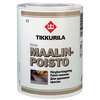  Увеличить 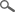 ТИПВодоразбавляемое средство для удаления краски внутри и снаружи помещений. Разлагается биологически и почти не имеет запаха. Заменяет неэкологические, содержащие хлор и углеводород, средства для удаления краски. Увеличить ОБЛАСТЬ ПРИМЕНЕНИЯПредназначено для удаления латексных, алкидных, масляных и эпоксидных красок с деревянных, металлических, бетонных и пр. минеральных поверхностей. Не применять для нанесения на пластмассовые, резиновые и стекловолокнистые поверхности. Увеличить ОБЪЕКТЫ ПРИМЕНЕНИЯПредназначено для удаления латексных, алкидных, масляных и эпоксидных красок с деревянных, металлических, бетонных и других минеральных поверхностей. Увеличить ТЕХНИЧЕСКИЕ ДАННЫЕ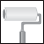 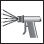 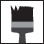 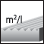 0,5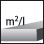 10,51Расход0,5-1 м²/л в зависимости от количества удаляемых слоев краски, типа поверхности и краски. 0,5-1 м²/л в зависимости от количества удаляемых слоев краски, типа поверхности и краски. Тара1 л, 10 л1 л, 10 лСпособ нанесенияНаносится распылением, а на небольшие поверхности также кистью или валиком. Размягченное покрытие удалить, например, стальным шпателем или промывкой под давлением. Рекомендуется производить пробное удаление на маленьком участке для определения воздействия на старое покрытие и подложку.Наносится распылением, а на небольшие поверхности также кистью или валиком. Размягченное покрытие удалить, например, стальным шпателем или промывкой под давлением. Рекомендуется производить пробное удаление на маленьком участке для определения воздействия на старое покрытие и подложку.ЖизнеспособностьСрок воздействия: 
2–8 часа. Срок действия зависит от типа удаляемой краски, количества и толщины слоев.Срок воздействия: 
2–8 часа. Срок действия зависит от типа удаляемой краски, количества и толщины слоев.Плотностьок. 1,02 кг/л.ок. 1,02 кг/л.ХранениеЗащищать от мороза.Защищать от мороза.Код006 1117006 1117Свидетельство о государственной регистрацииСвидетельство о государственной регистрацииСвидетельство о государственной регистрацииИНСТРУКЦИЯ ПО ИСПОЛЬЗОВАНИЮ ИЗДЕЛИЯОбработкаПластмассовые и другие нестойкие к растворителям поверхности защитить от брызг средства. Брызги незамедлительно смыть водой. 

На небольшие участки "Маалинпойсто" наносить в обильном количестве кистью, валиком или шпателем. В жаркую, солнечную или ветренную погоду поверхность покрыть полиэтиленовой или строительной пластмассовой пленкой во избежание испарения средства. 

На большие участки наносить средство распылением. Распыление можно производить прямо из оригинальной тары. Применять сопло 0,021" или больше. Во время распыления применять перчатки и защитные очки. В случае, если во время распыления, средство начнет сползать, нанести тонкий слой и оставить на несколько минут, после чего продолжить распыление обычным образом. 

На срок воздействия и эффективность средства влияют тип удаляемой краски, толщина слоя и погода. Защита полиэтиленовой пленкой ускоряет процесс. Избегать работы под прямыми солнечными лучами или при сильном ветре (средство высыхает). 

Размягченную краску удалить шпателем. Если остатки в жидкой форме или их много, то передать их в место сбора вредных отходов. Поверхность тщательно промыть горячей водой с помощью щетки или грубой губки; в случае проведения работ на улице – также промывкой под давлением. 
В случае, если поверхность будет окрашиваться, она должна перед этим хорошо высохнуть. Образовавшуюся на чистой металлической поверхности ржавчину также следует удалить. 

Если краска удаляется с большой площади, например, с металлической крыши, рекомендуется уже при планировании работ выяснить у местных властей требования к удалению краски и уничтожению отходов. Также рекомендуется заранее определить тип краски и наличие в ее составе вредных с точки зрения безопасности труда и охраны окружающей среды веществ (тяжелые металлы). Рекомендуется произвести контрольное удаление для определения срока воздействия и расхода средства.Пластмассовые и другие нестойкие к растворителям поверхности защитить от брызг средства. Брызги незамедлительно смыть водой. 

На небольшие участки "Маалинпойсто" наносить в обильном количестве кистью, валиком или шпателем. В жаркую, солнечную или ветренную погоду поверхность покрыть полиэтиленовой или строительной пластмассовой пленкой во избежание испарения средства. 

На большие участки наносить средство распылением. Распыление можно производить прямо из оригинальной тары. Применять сопло 0,021" или больше. Во время распыления применять перчатки и защитные очки. В случае, если во время распыления, средство начнет сползать, нанести тонкий слой и оставить на несколько минут, после чего продолжить распыление обычным образом. 

На срок воздействия и эффективность средства влияют тип удаляемой краски, толщина слоя и погода. Защита полиэтиленовой пленкой ускоряет процесс. Избегать работы под прямыми солнечными лучами или при сильном ветре (средство высыхает). 

Размягченную краску удалить шпателем. Если остатки в жидкой форме или их много, то передать их в место сбора вредных отходов. Поверхность тщательно промыть горячей водой с помощью щетки или грубой губки; в случае проведения работ на улице – также промывкой под давлением. 
В случае, если поверхность будет окрашиваться, она должна перед этим хорошо высохнуть. Образовавшуюся на чистой металлической поверхности ржавчину также следует удалить. 

Если краска удаляется с большой площади, например, с металлической крыши, рекомендуется уже при планировании работ выяснить у местных властей требования к удалению краски и уничтожению отходов. Также рекомендуется заранее определить тип краски и наличие в ее составе вредных с точки зрения безопасности труда и охраны окружающей среды веществ (тяжелые металлы). Рекомендуется произвести контрольное удаление для определения срока воздействия и расхода средства.Очистка инструментовРабочие инструменты промыть водой.Рабочие инструменты промыть водой.ОХРАНА ТРУДА Содержит бензиловый спирт. Вредное вещество. ВРЕДНО ДЛЯ ЗДОРОВЬЯ В СЛУЧАЕ ВДЫХАНИЯ И ПОПАДАНИЯ ВОВНУТРЬ. Избегать вдыхания паров растворителей и пыли от распыления. Использовать соответствующую защитную одежду, перчатки и очки или маску. В случае попадания вовнутрь незамедлительно обратиться к врачу и показать данную тару или этикетку. Организовать эффективную вентиляцию. На продукт имеется паспорт техники безопасности.Паспорт техники безопасности Содержит бензиловый спирт. Вредное вещество. ВРЕДНО ДЛЯ ЗДОРОВЬЯ В СЛУЧАЕ ВДЫХАНИЯ И ПОПАДАНИЯ ВОВНУТРЬ. Избегать вдыхания паров растворителей и пыли от распыления. Использовать соответствующую защитную одежду, перчатки и очки или маску. В случае попадания вовнутрь незамедлительно обратиться к врачу и показать данную тару или этикетку. Организовать эффективную вентиляцию. На продукт имеется паспорт техники безопасности.Паспорт техники безопасности 
Вредный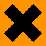 Содержит бензиловый спирт. Вредное вещество. ВРЕДНО ДЛЯ ЗДОРОВЬЯ В СЛУЧАЕ ВДЫХАНИЯ И ПОПАДАНИЯ ВОВНУТРЬ. Избегать вдыхания паров растворителей и пыли от распыления. Использовать соответствующую защитную одежду, перчатки и очки или маску. В случае попадания вовнутрь незамедлительно обратиться к врачу и показать данную тару или этикетку. Организовать эффективную вентиляцию. На продукт имеется паспорт техники безопасности.Паспорт техники безопасности Содержит бензиловый спирт. Вредное вещество. ВРЕДНО ДЛЯ ЗДОРОВЬЯ В СЛУЧАЕ ВДЫХАНИЯ И ПОПАДАНИЯ ВОВНУТРЬ. Избегать вдыхания паров растворителей и пыли от распыления. Использовать соответствующую защитную одежду, перчатки и очки или маску. В случае попадания вовнутрь незамедлительно обратиться к врачу и показать данную тару или этикетку. Организовать эффективную вентиляцию. На продукт имеется паспорт техники безопасности.Паспорт техники безопасности ОХРАНА ОКРУЖАЮЩЕЙ СРЕДЫ И УТИЛИЗАЦИЯ ОТХОДОВНе выливать в канализацию, водоем или в почву. Жидкие остатки передать в место сбора вредных отходов. Пустые, сухие банки можно вывезти на свалку – соблюдать местное законодательство. Не выливать в канализацию, водоем или в почву. Жидкие остатки передать в место сбора вредных отходов. Пустые, сухие банки можно вывезти на свалку – соблюдать местное законодательство. ТРАНСПОРТИРОВКАVAK/ADR -VAK/ADR -